Тест по истории Великой Отечественной войны2декабря 2022 годасостоялась традиционная международная акция «Тест по истории Великой Отечественной войны». Педагоги и школьники общеобразовательных учреждений г.о. Спасск-Дальний приняли активное участие в проверке своих знаний по военной тематике. Акция собрала представителей школ города на площадках в МБОУ ЦО «Интеллект», МБОУ СОШ №3, МБОУ СОШ №11. На торжественной линейке к школьникам обратились с напутственными словами директора школ и представители Городского Совета ветеранов войны. Ребятам напомнили, как важно в современное время знать свою историюи чтить память тех, кто защищал нашу Родину.Участники Теста отметили, что в ходе выполнения заданий они не только освежили свои знания, но и узнали новые факты о Великой Отечественной войне. Для повышения интереса школьников к изучению военной истории, педагоги будут использовать содержание заданий для проведения уроков, исторических игр и викторин.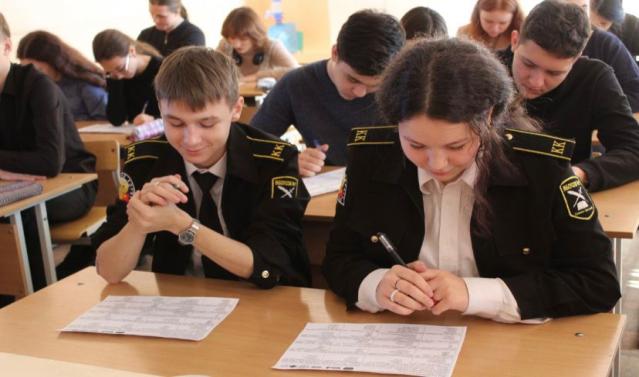 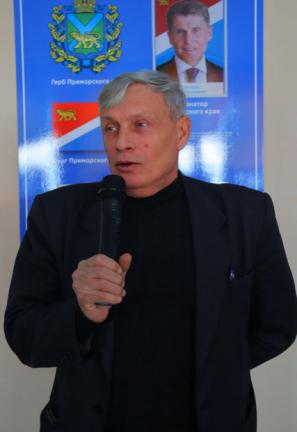 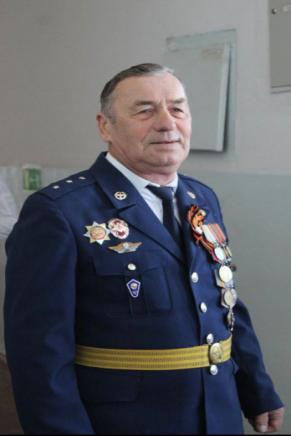 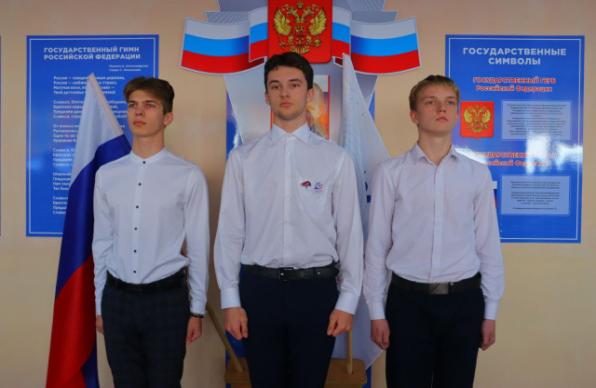 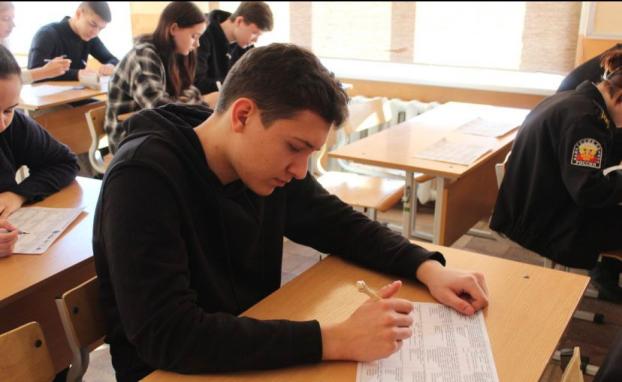 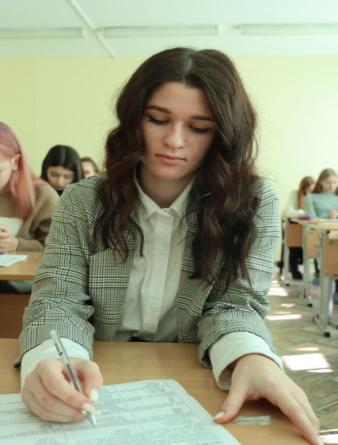 